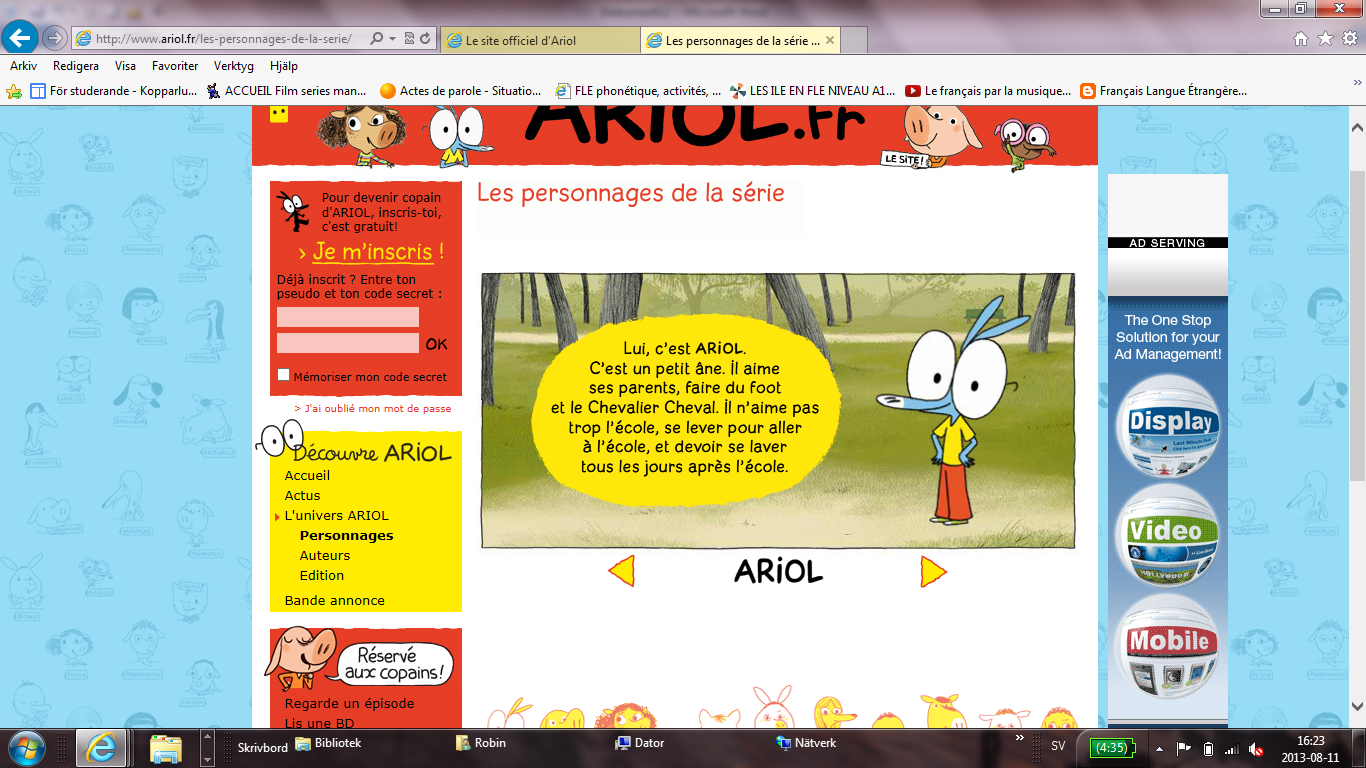 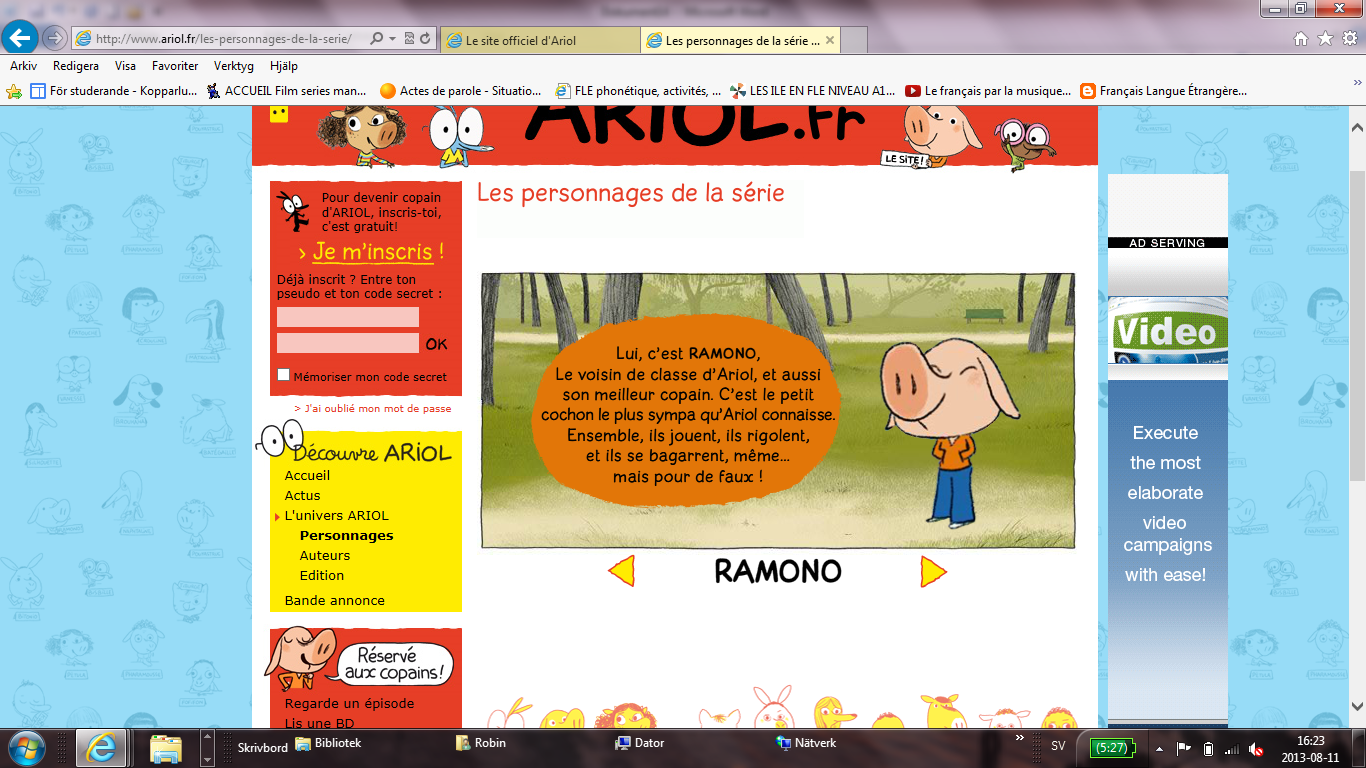 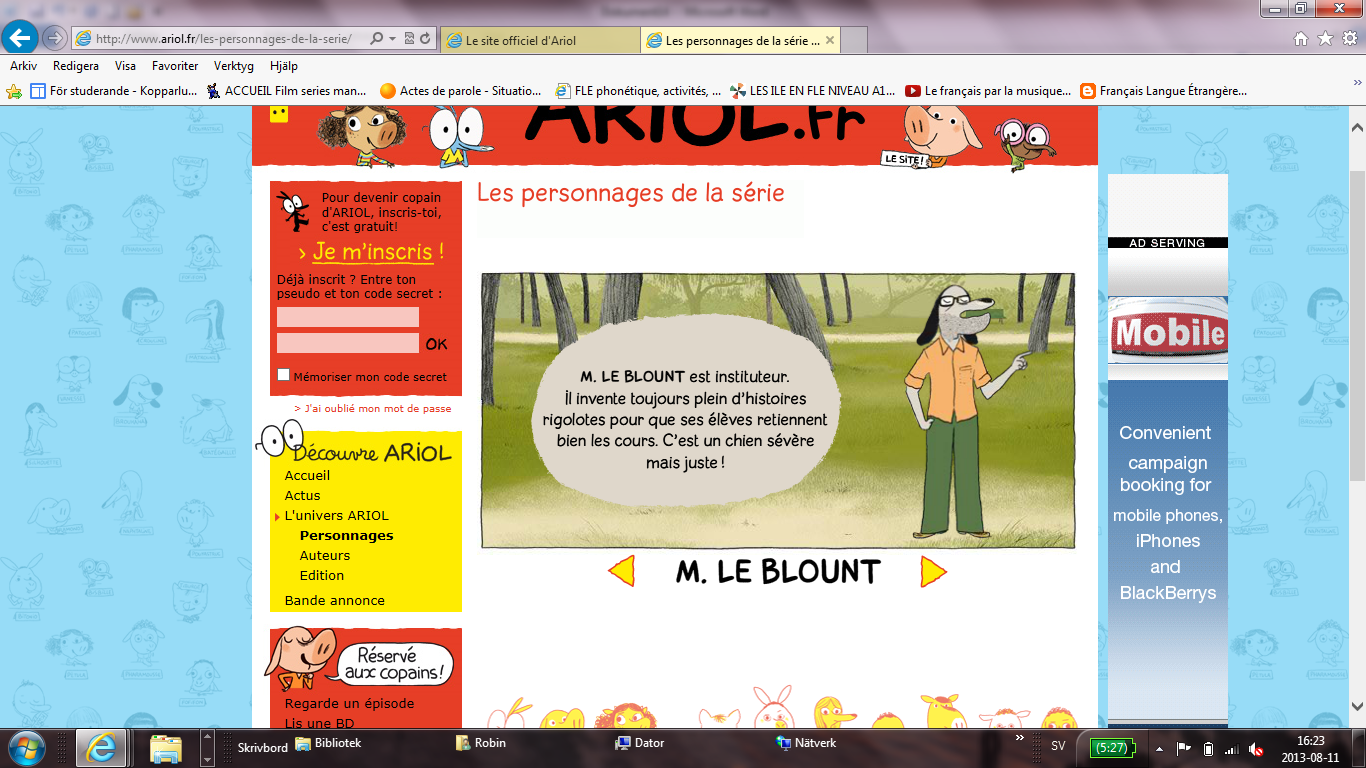 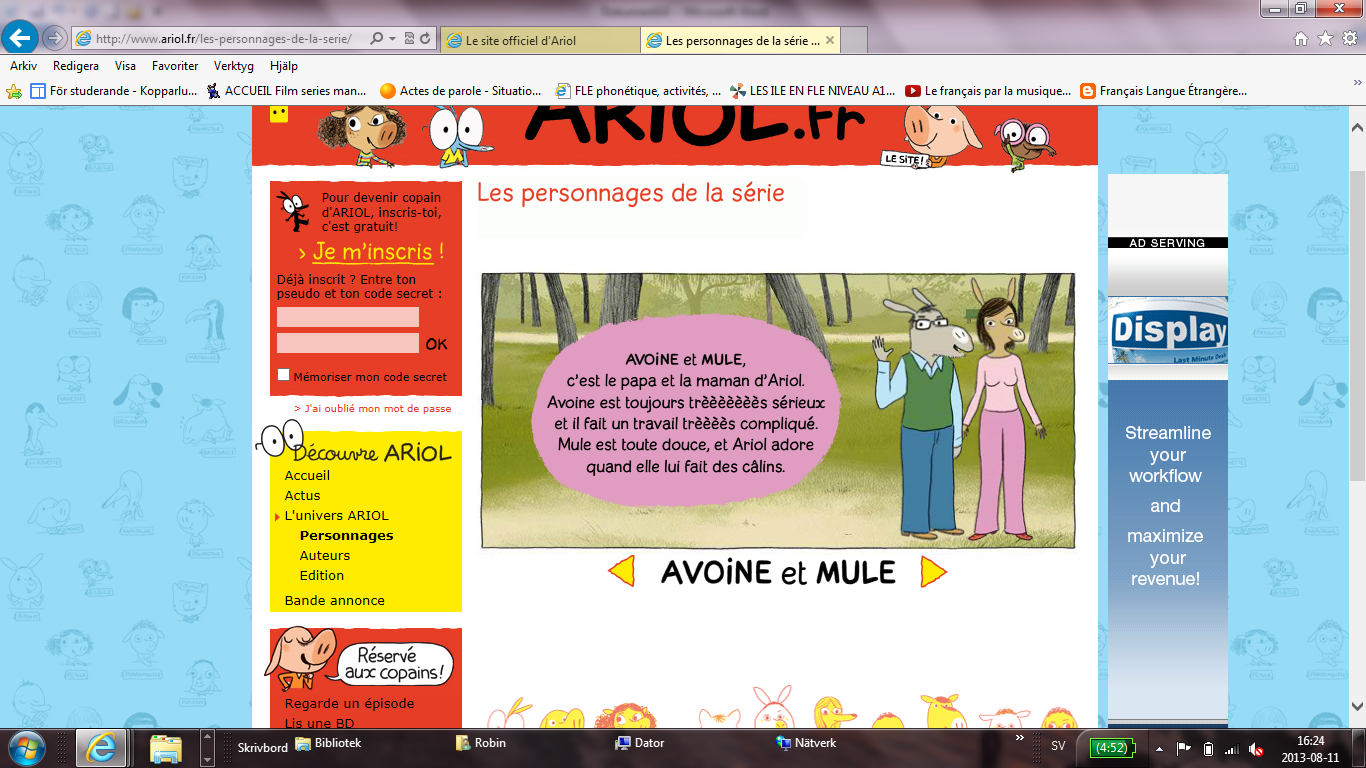 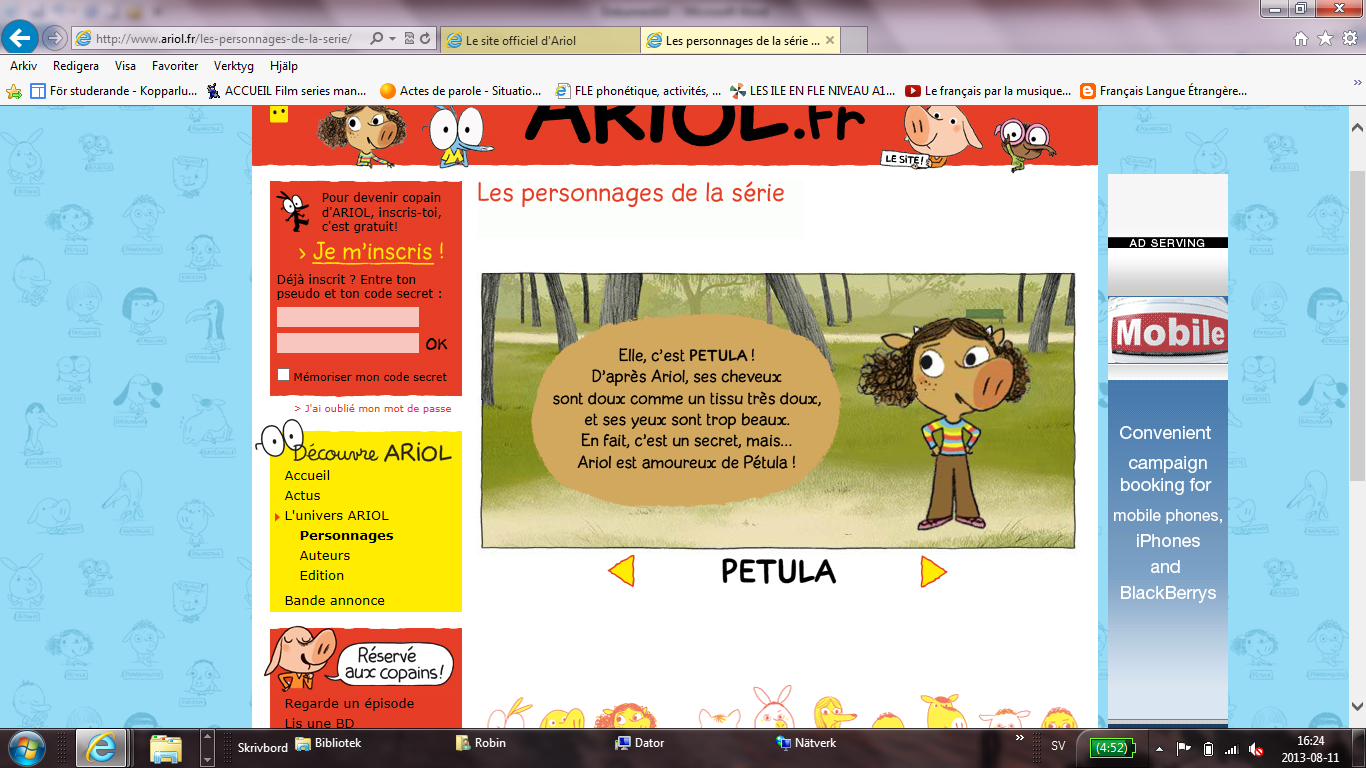 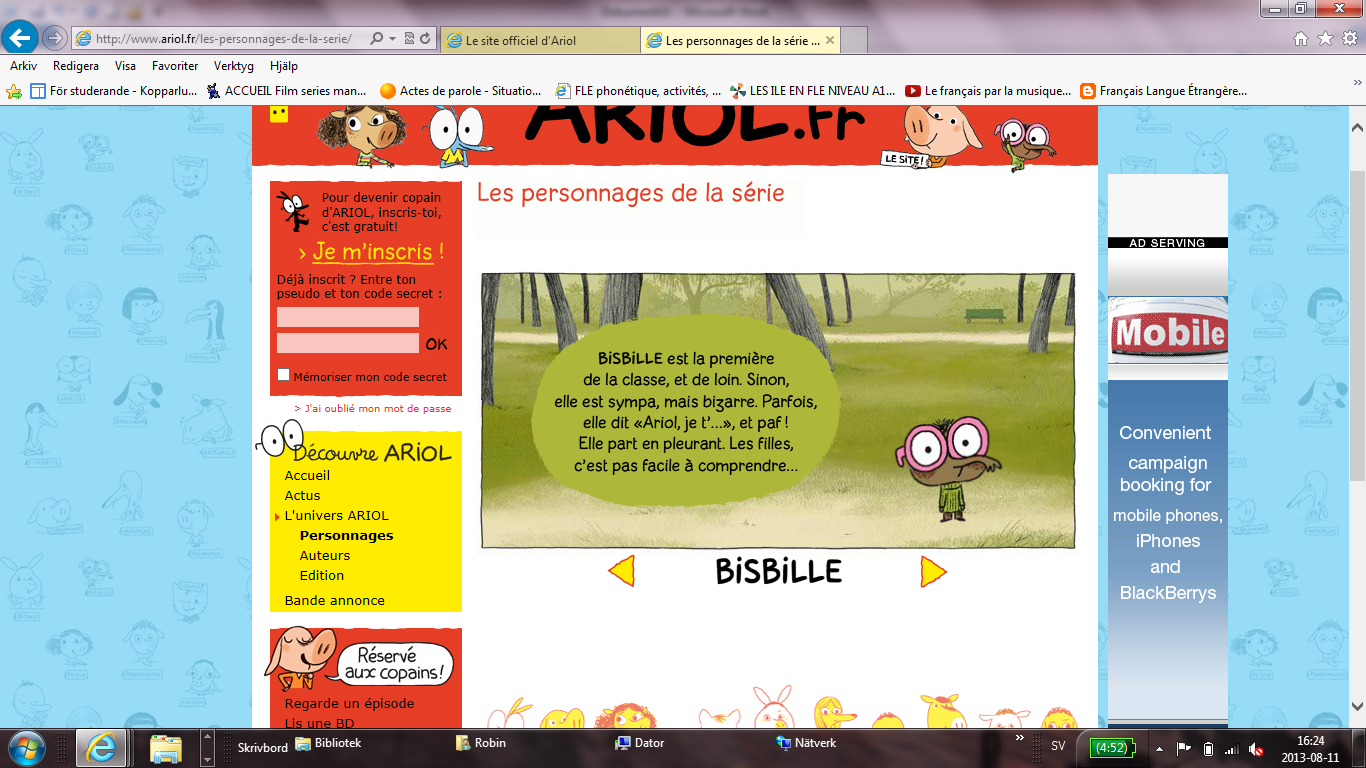 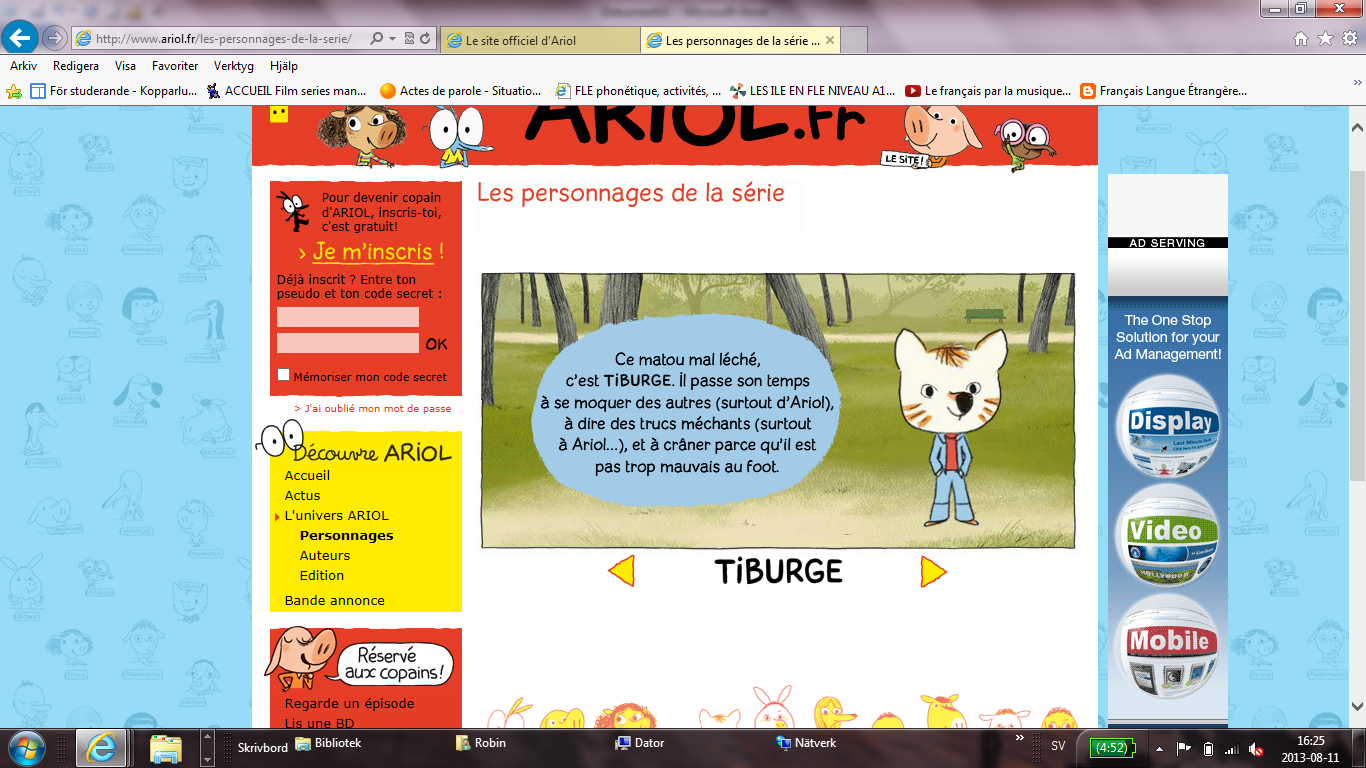 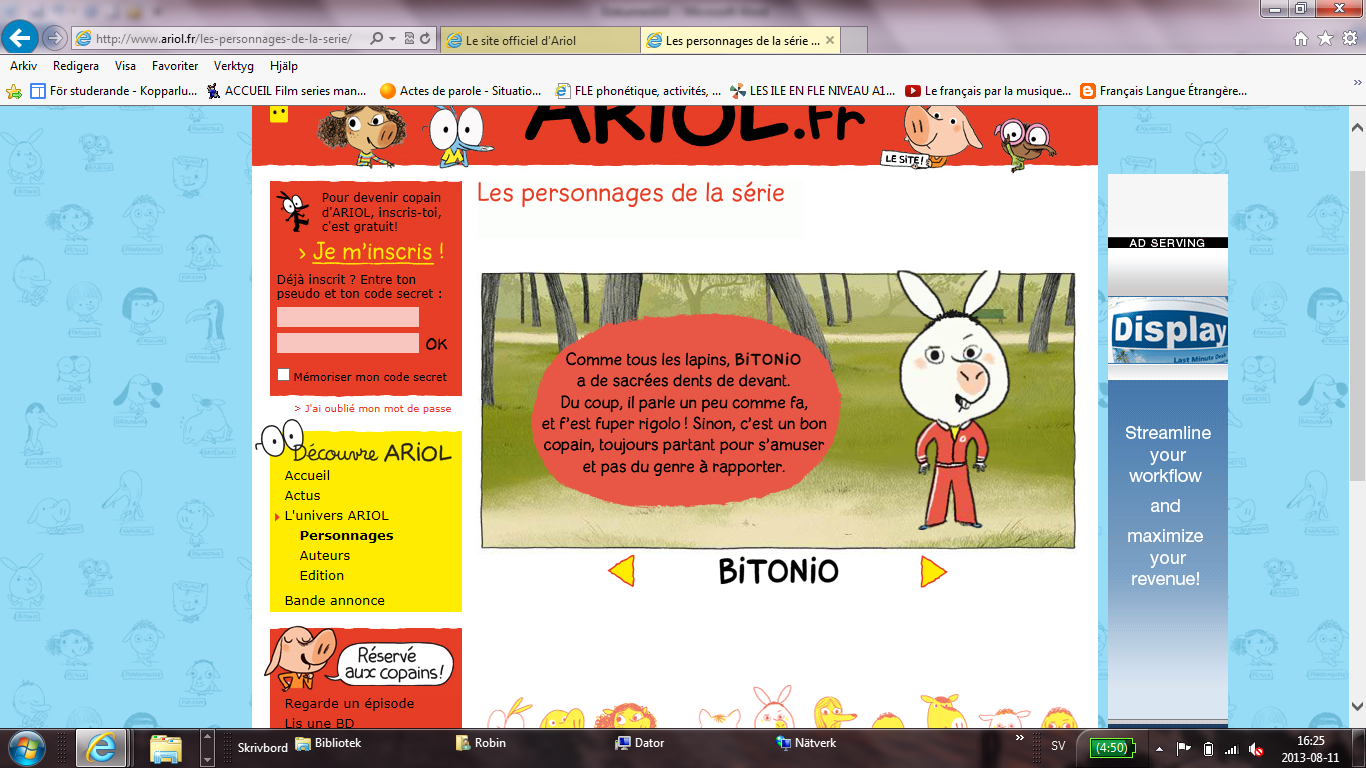 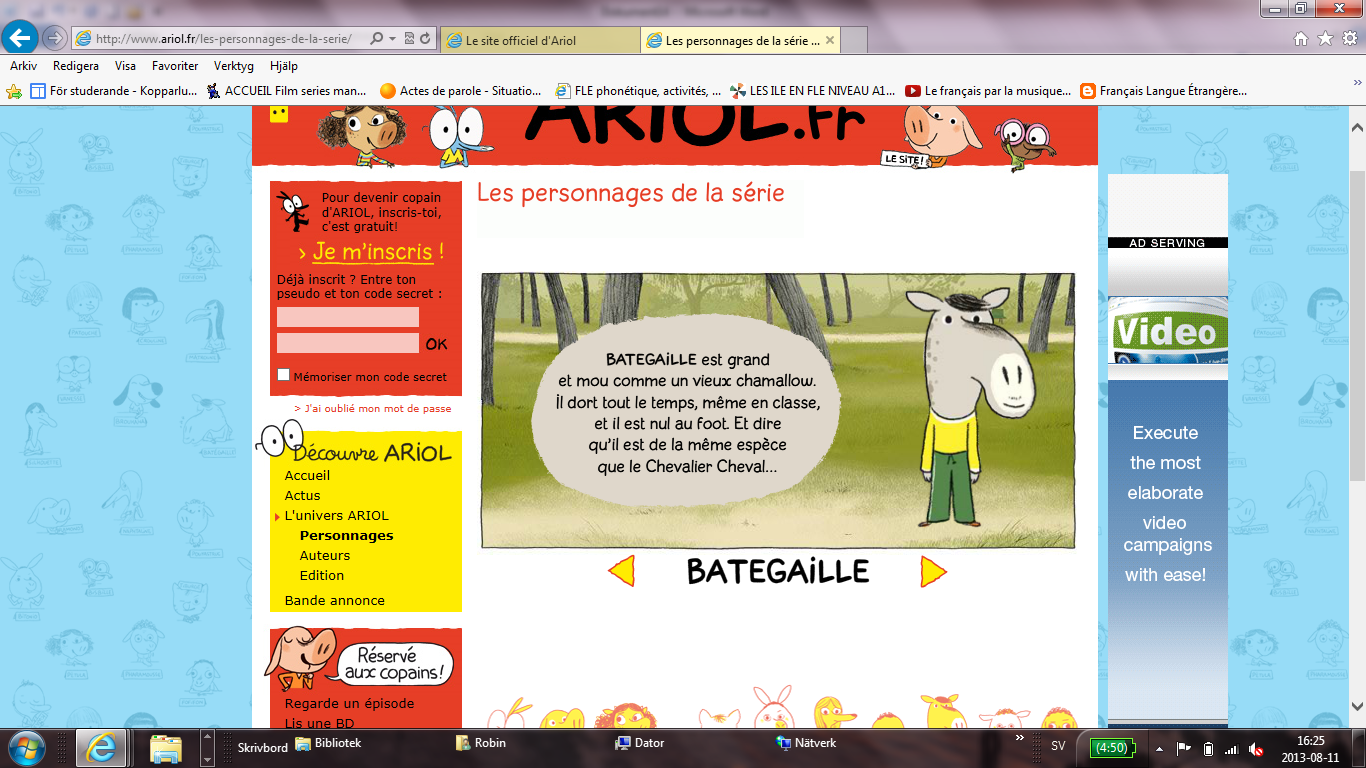 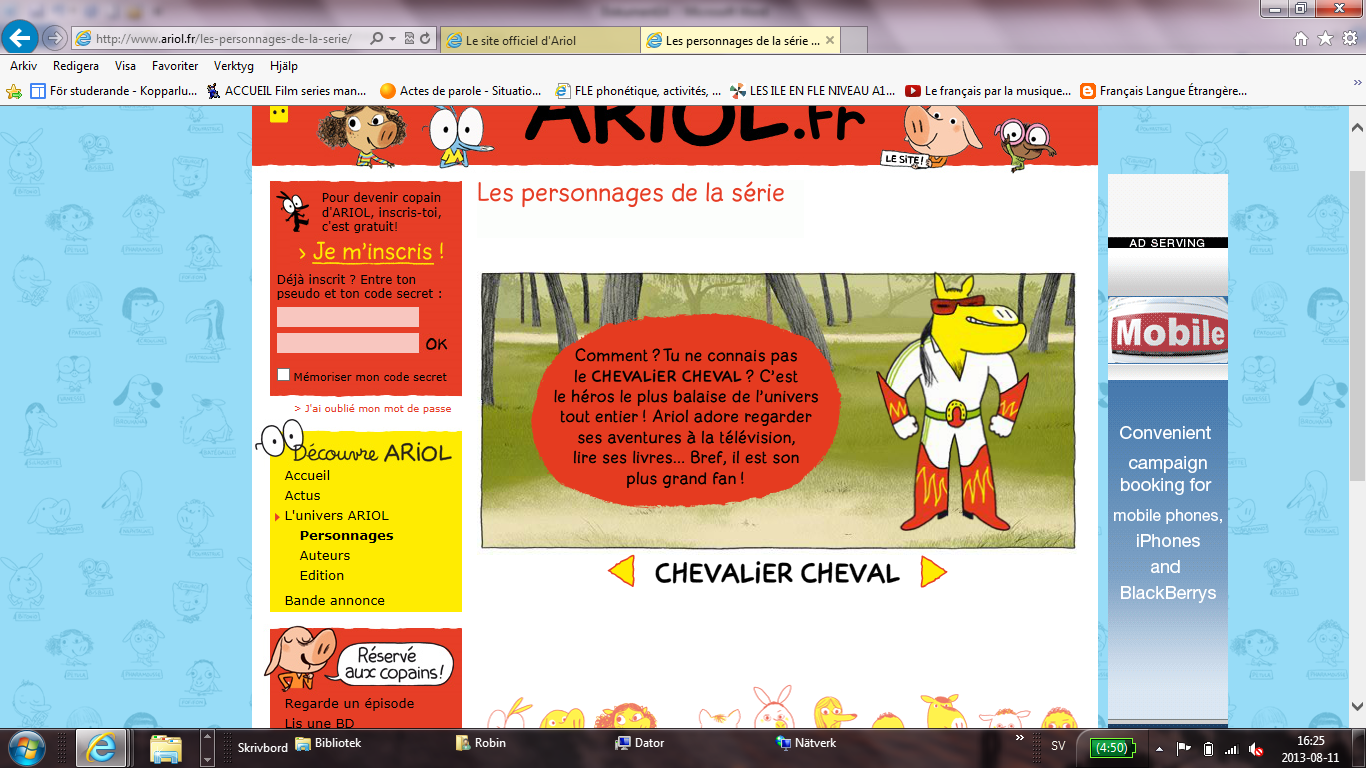 http://www.ariol.fr/han, honom, hon, henneluien åsnaun ânetycka omaimerföräldrarparents (mpl)spela fotbollfaire du footalltför myckettropskolaécole (f)stiga uppse leverför, för attpourgå, må, åka, skallallervara tvungen attdevoirtvätta sigse laverallatousefteraprèsgrannevoisin (m), voisine (f)bästameilleuren killkompisun copainen grisun cochonden schysstastele plus sympakänner tillconnaisse (connaître)tillsammansensemblespela, lekajouerskratta, ha roligtrigolerslåssse bagarrertill och med, även, sammamêmefalskfauxlåg- och mellanstadielärareinstituteur, institutricehitta på, uppfinnainventeralltidtoujoursfull(t)plein –eroligrigolo, rigolotekomma ihågreteniren lektionun coursen hundun chiensträngsévèrerättvisjustemyckettrèsseriös, allvarligsérieuxgörfait (faire)ett arbeteun travailkompliceradcompliquéhel, helttout –eljuv, mild, snälldoux, doucetycka mycket omadorernärquandsmekningcâlin (m)enligtd’aprèshårles cheveux (mpl)somcommeett tygun tissuögonles yeux (mpl)vackerbeaunämligenen faiten hemlighetun secretkär iamoureux deförst, förstapremier, premièrelångt, långtifrånloinannarssinontrevlig, schysstsympakonstigbizarreiblandparfoissägerdit (dire)går ivägpart (partir)gråtapleureren tjej, en flickaune fillelätt, enkelfacileförståcomprendreokastrerad hankattun matouilla, dåligtmalslickaléchertillbringa sin tidpasser son tempsdriva medse moquer dede andrales autresframförallt, särskiltsurtoutsägadireen grejun trucelakméchantvara stöddigcrânerdärför attparce quedåligmauvaismjuk, mesigmou, mollegammalvieuxsoverdort (dormir)hela tidentout le tempssamma, ävenmêmevärdelösnulen art, en rasune espècehur, på vilket sätt, vad?commentkänner tillconnais (connaître)riddarechevalier (m)en hjälteun hérosstor och kraftig, tuffbalaiseuniversumunivers (m)hel, helaentier, entièretitta påregarderäventyraventure (f)läsalireboklivre (m)kort sagtbref